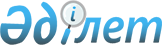 Об установлении ограничительных мероприятий
					
			Утративший силу
			
			
		
					Решение акима Покровского сельского округа Денисовского района Костанайской области от 24 августа 2020 года № 3. Зарегистрировано Департаментом юстиции Костанайской области 27 августа 2020 года № 9411. Утратило силу решением акима Покровского сельского округа Денисовского района Костанайской области от 8 января 2021 года № 1
      Сноска. Утратило силу решением акима Покровского сельского округа Денисовского района Костанайской области от 08.01.2021 № 1 (вводится в действие по истечении десяти календарных дней после дня его первого официального опубликования).
      В соответствии со статьей 35 Закона Республики Казахстан от 23 января 2001 года "О местном государственном управлении и самоуправлении в Республике Казахстан", подпунктом 7) статьи 10-1 Закона Республики Казахстан от 10 июля 2002 года "О ветеринарии", на основании представления исполняющего обязанности главного государственного ветеринарно-санитарного инспектора Денисовского района от 30 июля 2020 года № 01-27/521 аким Покровского сельского округа РЕШИЛ:
      1. Установить ограничительные мероприятия на территории села Покровка Покровского сельского округа Денисовского района Костанайской области, в связи с возникновением болезни бруцеллез крупного рогатого скота.
      2. Рекомендовать республиканскому государственному учреждению "Денисовское районное Управление контроля качества и безопасности товаров и услуг Департамента контроля качества и безопасности товаров и услуг Костанайской области Комитета контроля качества и безопасности товаров и услуг Министерства здравоохранения Республики Казахстан" (по согласованию), государственному учреждению "Денисовская районная территориальная инспекция Комитета ветеринарного контроля и надзора Министерства сельского хозяйства Республики Казахстан" (по согласованию), провести необходимые ветеринарно-санитарные мероприятия для достижения ветеринарно-санитарного благополучия в выявленном эпизоотическом очаге.
      3. Государственному учреждению "Аппарат акима Покровского сельского округа" в установленном законодательством Республики Казахстан порядке обеспечить:
      1) государственную регистрацию настоящего решения в территориальном органе юстиции;
      2) размещение настоящего решения на интернет-ресурсе акимата Денисовского района после его официального опубликования.
      4. Контроль за исполнением настоящего решения оставляю за собой.
      5. Настоящее решение вводится в действие по истечении десяти календарных дней после дня его первого официального опубликования.
					© 2012. РГП на ПХВ «Институт законодательства и правовой информации Республики Казахстан» Министерства юстиции Республики Казахстан
				
      Аким Покровского сельского округа 

К. Игламова
